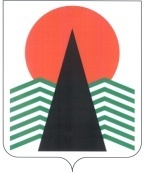  Администрация Нефтеюганского районаМуниципальная комиссияпо делам несовершеннолетних и защите их правПОСТАНОВЛЕНИЕ № 4819 августа 2021 года, 10 – 00 ч. г. Нефтеюганск, 3мкрн., д. 21, каб. 430зал совещаний администрации Нефтеюганского района,(сведения об участниках заседания указаны в протоколе №40 заседания МКДН и ЗП Нефтеюганского района)О взаимодействии органов и учреждений системы профилактики безнадзорности и правонарушений несовершеннолетних по профилактике и недопущению роста подростковой преступности	Во исполнение пункта 5 постановления комиссии по делам несовершеннолетних и защите их прав при Правительстве Ханты-Мансийского автономного округа – Югры №65 от  24 ноября 2020 года заслушав и обсудив информацию по вопросу, предусмотренному планом работы муниципальной комиссии по делам несовершеннолетних и защите их прав Нефтеюганского района на 2021 год, муниципальная комиссия установила:	Межведомственное взаимодействие органов и учреждений системы профилактики безнадзорности и правонарушений несовершеннолетних осуществляется на постоянной основе через совместное планирование деятельности, взаимообмен информацией и проведение мероприятий, направленных на профилактику безнадзорности, беспризорности и правонарушений несовершеннолетних, их правовое просвещение, организацию  занятости и досуга несовершеннолетних в свободное от учебы время.	Взаимодействие органов и учреждений системы профилактики безнадзорности и правонарушений несовершеннолетних осуществляется в рамках Порядка межведомственного взаимодействия и информирования уполномоченных органов, в том числе правоохранительных органов о фактах совершения обучающимися и в отношении их правонарушений  в образовательных организациях. 	Образовательные организации осуществляют информирование ОМВД:- о фактах нарушения прав и законных интересов несовершеннолетних;- о выявленных причинах и условиях безнадзорности и правонарушений несовершеннолетних;- о фактах правонарушений и преступлений совершенных в образовательных организациях;- о выявлении признаков, свидетельствующих о возможной вовлеченности несовершеннолетнего обучающегося в криминальные субкультуры, организации экстремисткой направленности и террористического характера, неформальные молодежные объединения противоправной направленности;- о выявлении сведений о неисполнении (ненадлежащем исполнении) родителями  обязанностей по воспитанию и обучению детей.Специалистами образовательных учреждений в 2020-2021 учебном году направлено в ОМВД 11 сообщений. 	Департаментом образования и молодежной политики ежегодно разрабатываются Межведомственные планы на текущий учебный год:- по проведению профилактических мероприятий по формированию законопослушного поведения обучающихся и предупреждению безнадзорности несовершеннолетних в образовательных организациях Нефтеюганского района;- по половому воспитанию школьников и предупреждению ранней беременности несовершеннолетних; - по предупреждению употребления наркотических средств, психотропных, одурманивающих веществ и алкогольных напитков; - по предупреждению суицидального поведения учащихся.      Межведомственные планы реализуются во взаимодействии со всеми структурами системы профилактики.	В первом полугодии 2021 года в соответствии с утвержденным межведомственным графиком было запланировано 136 рейдов родительского патруля совместно с сотрудниками полиции, состоялось 132 рейда (причины не состоявшихся патрулей: 2- низкая температура воздуха, 2 – отсутствие сотрудника полиции в сп.Каркатеевы). Выявлено в ходе рейдов 2 несовершеннолетних, находящихся в общественном месте в ночное время.	Осуществляются регулярные межведомственные рейды по проверке семей и несовершеннолетних, находящихся в социально опасном положении. 	Организовано взаимодействие органов и учреждений системы профилактики безнадзорности и правонарушений несовершеннолетних по проведению индивидуальной профилактической работы с несовершеннолетними и семьями, находящимися в социально опасном положении.	Территориальной  психолого – медико – педагогической комиссией, в состав которой входят представители образования и здравоохранения, в текущем периоде 2021 года  проведено 14 плановых заседаний, на которых рассмотрено 175 детей.  Из них 3 ребенка с девиантным поведением. Даны рекомендации специалистам образовательных учреждений по организации психолого – педагогического сопровождения выявленных несовершеннолетних.	Кроме этого, ежегодно  (сентябрь – октябрь) проводятся социально – психологическое тестирование и медицинские осмотры обучающихся, по результатам тестирования организуются профилактические мероприятия (по необходимости). В 2020 году несовершеннолетних входящих в группу риска не выявлено. 	 В Бюджетном учреждении Ханты - Мансийского автономного округа – Югры «Нефтеюганский районный комплексный центр социального обслуживания населения»  (далее – Учреждение) работа по профилактике безнадзорности и правонарушений несовершеннолетних осуществляется в рамках реализации программ:- «Семья», включающая в себя работу с семьями, находящимися в трудной жизненной ситуации, социально опасном положении, профилактику асоциального поведения подростков, мероприятия по повышению социального статуса семьи в обществе, - «Возрождение», направленная на выведение семьи из состояния неблагополучия, интеграция семьи в здоровое общество с ориентацией на здоровый образ  жизни, восстановление ее социального статуса, - «Уход от всех и от себя» по профилактике асоциального поведения у подростков; - «Домашний очаг» по сопровождению замещающих семей; - «Истоки» по повышению социального статуса семьи в обществе, развитию лучших семейных традиций; - «Волонтёр» по пропаганде здорового образа жизни среди подрастающего поколения. 	С целью своевременного выявления семей и несовершеннолетних, находящихся в социально опасном положении, нарушения законных прав и интересов несовершеннолетних систематически осуществляются выезды службы «Экстренная детская помощь» (ЭДП). В состав ЭДП помимо специалистов Учреждения, входят представители Отдела Министерства внутренних дел России по Нефтеюганскому району, бюджетного учреждения Ханты-Мансийского автономного округа – Югры «Нефтеюганская районная больница», отдела по опеке и попечительству администрации района. Работой службы ЭДП за текущий год охвачено 55 семей /98 несовершеннолетних, осуществлено 42 выезда службы, из них 22 плановых, 20 внеплановых (экстренных). Также еженедельно осуществляются межведомственные рейды специалистов структур системы профилактики с целью выявления неблагополучия в семье и нарушения законных прав и интересов несовершеннолетних.  По состоянию на август текущего года осуществлено 62 выезда.  По результатам диагностических обследований организованы консультативно-коррекционные мероприятия для несовершеннолетних и родителей, направленные на повышение психолого-педагогической грамотности  родителей,   гармонизацию детско-родительских отношений, формирование ответственного поведения родителей  в вопросах воспитания, развития  детей, профилактику жестокого обращения с детьми,  такие как «Воспитание ненасилием», «Что толкает за порог?», «Половозрастные и индивидуальные особенности развития детей», «Установки родителей в общении с детьми в семье», «Права детей в семье». Данными мероприятиями охвачены все семьи, состоящие на профилактическом учете. Также для родителей, имеющих трудности в вопросах воспитания детей, организованы и проводятся занятия в клубе «Родительская гостиная», в ходе которых рассматриваются такие темы как «Половозрастные индивидуальные особенности развития детей», «В поисках понимания», «Всё в Ваших руках», «Оставайся на линии жизни». Данными мероприятиями за текущий год охвачено 9 родителей. 	В рамках межведомственного взаимодействия с общеобразовательными учреждениями Нефтеюганского района проводятся групповые и индивидуальные мероприятия с несовершеннолетними по реализации межведомственного плана. Данные мероприятия проводятся по запросу школ, в 2020-2021 учебном году проведено два таких мероприятия, охвачено 28 несовершеннолетних. 	В соответствии с требованием приказа МВД России № 845 -2013 инспекторами ПДН ежегодно разрабатывается План совместных мероприятий ОМВД России по Нефтеюганскому району и образовательной организации на учебный год по профилактике правонарушений. В целях снижения уровня подростковой преступности в общеобразовательных учреждениях района инспекторами ПДН проведена 124 лекций, 144 беседы, принято участие в 8 Советах профилактики.  	Проведено 99 межведомственных рейдовых мероприятий, из них в составе экстренной детской помощи - 13, в составе родительского патруля – 64, совместно с представителями МКДН и ЗП –14.	На территории Нефтеюганского района в период с 17 по 19 февраля 2021 г. и с 22 по 26 марта 2021 г. проведено оперативно-профилактическое мероприятие (ОПМ) «Здоровье»,  с 05 по 14 апреля 2021 г. проведен первый этап ОПО «Дети России 2021», с 15 по 21 апреля 2021   ОПМ «Твой выбор», с 01 по 10 июня   ОПМ «Защита», с 12 по 16 июля 2021 г. 1-й этап ОПМ «Подросток» - «Право ребенка». При проведении ОПМ совместно с сотрудниками полиции участие в профилактических мероприятиях принимали специалисты субъектов профилактики (опека, соц. защита, здравоохранение, образование). 	По итогам оперативно-служебной деятельности ОМВД России по Нефтеюганскому району за истекший период 2021 года на территории района зарегистрировано 2 преступления, которые совершил несовершеннолетний житель г. Нефтеюганска (АППГ - 6). Данные преступления были совершены летом 2020 года.	Общественно - опасных деяний до достижения возраста, с которого наступает уголовная ответственность за текущий период 2021 года совершено 2. Число участников ООД - 4 (АППГ-3/4).  	Во исполнение статьи 2 Федерального закона от 24.06.199 №120-ФЗ «Об основах системы профилактики безнадзорности и правонарушений несовершеннолетних», муниципальная комиссия по делам несовершеннолетних и защите их прав Нефтеюганского района п о с т а н о в и л а:	1.  Информацию о взаимодействии органов и учреждений системы профилактики безнадзорности и правонарушений несовершеннолетних по профилактике и недопущению роста подростковой преступности принять к сведению.	Срок:  19 августа 2021 года.	2.  Утвердить Алгоритм взаимодействия специалистов бюджетного учреждения Ханты-Мансийского автономного округа – Югры  «Нефтеюганская районная больница» и образовательных организаций Нефтеюганского района при организации работы с обучающимися с повышенной тревожностью и находящимися в зоне социального риска (приложение).	Срок:  19 августа 2021 года.	3. Департаменту образования и молодежной политики (Н.В.Котова)  направить в адрес муниципальной комиссии по делам несовершеннолетних и защите их прав, бюджетного учреждения Ханты-Мансийского автономного округа – Югры «Нефтеюганская районная больница» список ответственных педагогов – психологов (с указанием контактных данных)  образовательных организаций для обмена информацией в рамках Алгоритма взаимодействия специалистов бюджетного учреждения Ханты-Мансийского автономного округа – Югры  «Нефтеюганская районная больница» и образовательных организаций Нефтеюганского района при организации работы с обучающимися с повышенной тревожностью и находящимися в зоне социального риска, утвержденного пунктом 2 данного постановления.	Срок: до 01 сентября 2021 года.	4. Образовательным организациям Нефтеюганского района в рамках исполнения мероприятий межведомственных планов направлять в адрес бюджетного учреждения Ханты-Мансийского автономного округа - Югры «Нефтеюганский районный комплексный центр социального обслуживания населения»  письмо-заявку не позднее 10 дней до проведения запланированных мероприятий.		Срок: постоянно.	5. Рекомендовать Отделу Министерства внутренних дел  России по Нефтеюганскому району (О.А.Савельев)  обеспечить информирование образовательных организаций:	5.1.   о фактах совершения обучающимися школы правонарушений, преступлений, общественно опасных деяний - в течение суток с момента выявления;	5.2. о безнадзорности, правонарушениях и преступлениях несовершеннолетних обучающихся, выявленных причинах и условиях, этому способствующих – ежеквартально, до 10 числа месяца следующего за отчетным кварталом. 	Срок: постоянно. 	6. Контроль за исполнением постановления возложить на заместителя председателя муниципальной комиссии по делам несовершеннолетних и защите их прав Нефтеюганского района.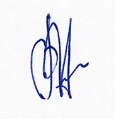 Председательствующий                             В.Г. Михалев Приложение к постановлению МКДН и ЗП Нефтеюганского района от 19.08.2021  № 48Алгоритм взаимодействия специалистов бюджетного учреждения Ханты-Мансийского автономного округа – Югры  «Нефтеюганская районная больница» и образовательных организаций Нефтеюганского района при организации работы с обучающимися с повышенной тревожностью и находящимися в зоне социального рискаВыявление несовершеннолетних группы риска с повышенным  уровнем тревожности, с суицидальными намерениями	1.1. Образовательные организации Нефтеюганского района (далее – образовательные организации) осуществляют проведение психологических диагностических исследований суицидального поведения и суицидальных рисков несовершеннолетних, определяется контингент обучающихся, находящихся в зоне суицидального риска с выраженной социально - психологической дезадаптацией, по результатам применения методик психологической диагностики (с обязательным письменным согласием родителей (законных представителей) несовершеннолетних. 	Образовательные организации  назначают ответственного педагога - психолога, обеспечивающего психолого-педагогическое сопровождение несовершеннолетних с повышенной тревожностью, находящихся в зоне суицидального риска, консультирование родителей (законных представителей) несовершеннолетних для обращения за медицинской помощью в медицинскую организацию. 	Ответственные педагоги-психологи образовательных организаций обеспечивают конфиденциальность обмена данными с муниципальной комиссией по делам несовершеннолетних и защите их прав и  бюджетным учреждением Ханты-Мансийского автономного округа – Югры «Нефтеюганская районная больница» в соответствии с маршрутизацией медицинской помощи несовершеннолетним. 	1.2. Специалисты бюджетного учреждения Ханты-Мансийского автономного округа-Югры «Нефтеюганская районная больница»  (далее – медицинская организация) осуществляют выявление  несовершеннолетних групп риска с повышенным уровнем тревожности, с суицидальными намерениями при проведении профилактических медицинских осмотров, диспансеризации, при обращении за медицинской, психологической помощью. 	В медицинской организации, оказывающей первичную медико - санитарную помощь прикрепленному детскому населению, назначается специалист, ответственный за сопровождение несовершеннолетних групп  риска с повышенным уровнем тревожности, с суицидальными намерениями (далее - ответственное лицо). 	При выявлении несовершеннолетних с повышенным уровнем тревожности, с суицидальными намерениями специалисты медицинской организации оформляют направление к врачу психиатру, информируют несовершеннолетнего, законных представителей о необходимости консультации врача психиатра. 	При отказе несовершеннолетнего, законных представителей от направления к врачу психиатру специалист медицинской организации предлагает: 	самостоятельное обращение к врачу психиатру для проведения дообследования (с уведомлением ответственного специалиста медицинской организации) ; 	при отсутствии уведомления ответственного лица об обращении несовершеннолетнего к врачу психиатру (в течение 14 рабочих дней) ответственное лицо осуществляет незамедлительное информирование муниципальной комиссии по делам несовершеннолетних и защите их прав, органов опеки и попечительства о возможной угрозе жизни и здоровью несовершеннолетнего с целью признания несовершеннолетнего находящимся в социально опасном положении, организации индивидуальной профилактической работы. 	1.3. В случаях выявления повышенного уровня тревожности, выраженной социально-психологической дезадаптации у несовершеннолетних, ответственные педагоги-психологи образовательных организаций Нефтеюганского района обеспечивают оперативное информирование родителей (законных представителей) несовершеннолетнего о возможной угрозе жизни и здоровью несовершеннолетнего, необходимости проведения дополнительного медицинского обследования, с получением расписки на проведение адресного психолого-педагогического сопровождения, которое, в том числе предусматривает направление в медицинскую организацию для получения медицинской помощи (приложение 1, 2 к алгоритму). 	Информирование законных представителей (родителей) о праве детей-инвалидов на внеочередной прием в медицинской организации. 	В ходе психолого-педагогического сопровождения осуществляется обмен данными между ответственными педагогами-психологами образовательных организаций и специалистами медицинской организации. 	1.4. В случае отказа родителей (законных представителей) несовершеннолетнего от психолого-педагогического сопровождения и обращения за медицинской помощью ответственные педагоги-психологи образовательных организаций  предлагают родителям (законным представителям) несовершеннолетнего, самостоятельно обратиться за медицинской помощью в медицинскую организацию по их выбору, с доведением до них информации об адресах медицинских организаций в соответствии с маршрутизацией медицинской помощи несовершеннолетним. 	Достигается договоренность об уведомлении ответственного педагога-психолога образовательной организации о фактическом обращении несовершеннолетнего с родителями (законными представителями) несовершеннолетнего за медицинской помощью. 	Однако, при сохранении устойчивого снижения настроения, с преобладанием переживаний безнадежности, одиночества, безысходности, выраженной социально-психологической дезадаптации и повышенной тревожности у несовершеннолетнего в течение 14 рабочих дней, отсутствии уведомления ответственного педагога-психолога образовательной организации со стороны родителей (законных представителей) несовершеннолетнего о фактическом обращении в медицинскую организацию за медицинской помощью, ответственные педагоги- психологи образовательных организаций осуществляют незамедлительное информирование муниципальной комиссии по делам несовершеннолетних и защите их прав, органов опеки и попечительства, о возможной угрозе жизни и здоровью несовершеннолетнего с целью признания несовершеннолетнего в социально опасном положении, организации и индивидуальной профилактической работы (приложение 3 к алгоритму). 	1.5. В случае, если контакт с родителями (законными представителями) несовершеннолетнего не установлен, при их категорическом отрицании проблем у несовершеннолетнего, несовершеннолетнему, достигшему возраста 15 лет, может быть рекомендовано самостоятельно обратиться за медицинской помощью в медицинскую организацию в течение 5 дней, в случае его отказа образовательная организация незамедлительно информирует муниципальную комиссию по делам несовершеннолетних и защите их прав о возможной угрозе жизни и здоровью несовершеннолетнего с целью признания несовершеннолетнего в социально опасном положении, организации профилактической работы. 	1.6. Ответственные педагоги-психологи осуществляют динамическое наблюдение всех несовершеннолетних, отнесенных к группе риска, в том числе формируют и реализуют индивидуальные программы психолого-педагогического сопровождения для несовершеннолетних, находящихся в группе риска, кризисной ситуации. Информируют законных представителей несовершеннолетних о результатах наблюдения несовершеннолетнего. II. Организация медицинской, психологической помощинесовершеннолетним группы риска с повышенным уровнем тревожности, с суицидальными намерениями	2.1.  Ответственные педагоги-психологи образовательных организаций, специалисты медицинской организации, оказывающих первичную медико - санитарную помощь прикрепленному детскому населению информируют родителей (законных представителей) несовершеннолетних группы риска о необходимости проведения дополнительного обследования на базе медицинских организаций Ханты-Мансийского автономного округа - IОгры  	2.2. При обращении несовершеннолетних группы риска по направлению образовательной организации, медицинской организации к врачу психиатру проводится обследование в соответствии с медицинскими показаниями. 	2.3. По итогам проведенного обследования врачом психиатром выделяются 2 группы несовершеннолетних: 	1 группа. Несовершеннолетние с подтвержденным риском совершения суицидальной попытки. 	2 группа. Несовершеннолетние с неподтвержденным риском совершения суицидальной попытки. 	2.4. Несовершеннолетние с подтвержденным риском совершения суицидальной попытки наблюдаются у врача психиатра в соответствии с программой сопровождения для несовершеннолетних, находящихся в «зоне риска», кризисной ситуации. 	Врачи психиатры осуществляют информирование в течение 2 рабочих дней муниципальной комиссии по делам несовершеннолетних и защите их прав о несовершеннолетних с подтвержденным риском совершения суицидальной попытки, о возможной угрозе жизни и здоровью несовершеннолетнего, с целью признания несовершеннолетнего в социально опасном положении, межведомственного взаимодействия при организации индивидуальной профилактической работы и предупреждения совершения суицидальных попыток (приложение 3 к алгоритму). 	2.5. Несовершеннолетние с неподтвержденным риском совершения суицидальной попытки для дальнейшего наблюдения передаются врачом психиатром в течение 2 рабочих дней в образовательную организацию, в которой обучается несовершеннолетний, муниципальную комиссию по делам несовершеннолетних н защите их прав (приложение 3 к алгоритму). 	Информирование осуществляется в целях организации межведомственного взаимодействия при организации профилактических мероприятий в отношении несовершеннолетнего и предупреждения совершения суицидальных попыток. III. Динамическое наблюдение несовершеннолетних группы риска с повышенным уровнем тревожности, с суицидальными намерениями	3.1. Несовершеннолетние с подтвержденным риском совершения суицидальной попытки наблюдаются у врача психиатра в соответствии с медицинскими показаниями. Длительность, кратность, условия наблюдения определяется врачом психиатром. 	3.2. Несовершеннолетние с неподтвержденным риском совершения суицидальной попытки наблюдаются у психолога образовательной организации. Длительность, кратность наблюдения определяется ответственным педагогом - психологом образовательной организации. 	3.3. Специалистами муниципальных 	комиссий по делам несовершеннолетних и защите их прав ведется профилактическая работа с несовершеннолетними с подтвержденным и неподтвержденным риском совершения суицидальной попытки, признанными в социально опасном положении, посредством утверждения межведомственной индивидуальной профилактической программы, ее реализации субъектами системы профилактики, обеспечения индивидуальных маршрутов занятости детей, находящихся в «зоне риска», в том числе в каникулярный период. 	3.4. Ответственные педагоги-психологи  образовательных организаций осуществляют динамическое наблюдение всех несовершеннолетних, отнесенных к группе риска, в том числе формируют и реализуют индивидуальные программы сопровождения для несовершеннолетних, находящихся в «зоне риска», кризисной ситуации. Информируют законных представителей несовершеннолетних о результатах наблюдения ребенка. 	3.5. Эффективность индивидуальных программ сопровождения (реабилитации) несовершеннолетних, находящихся в зоне риска, кризисной ситуации, в том числе сроки окончания и (или) продления, устанавливаются в соответствии с Порядком организации и проведения индивидуальной профилактической работы с несовершеннолетними и (или) семьями, находящимися в социально опасном положении, на территории Ханты- Мансийского автономного округа - Югры, утвержденным постановлением комиссии по делам несовершеннолетних и защите их прав при Правительстве Ханты-Мансийского автономного округа-Югры от 1О сентября 2019 года № 83. Приложение 1 к Алгоритму                                                    РАСПИСКА	Я___________________________________________________________          (Ф.И.О., контактные данные)родитель (законный представитель) несовершеннолетнего_________________________________________________________________         (Ф.И.О., дата рождения несовершеннолетнего)даю (не даю) согласие на проведение в отношении моего сына (дочери) психолого-педагогического сопровождения (комплексной помощи: медицинской, социально-психологической, психолого-педагогической).Я проконсультирован(а) о возможности получения медицинской, психологической, социальной и иных видов помощи.Я имел(а) возможность задать любые вопросы и на все вопросы получил(а) исчерпывающие ответы. Мне в доступной форме разъяснены возможные последствия отказа.В случае отказа от психолого-педагогического сопровождения, поле для заполнения:Я	,(Ф.И.О., контактные данные)родитель (законный представитель) несовершеннолетнего_________________________________________________________________(Ф.И.О., дата рождения несовершеннолетнего)Обязуюсь уведомить педагога-психолога о фактическом обращении за медицинской помощью несовершеннолетнему в медицинскую организацию по собственному выбору, в течение 14 рабочих дней со дня информирования.Дата, подписьЯ ________________________________________________________________                    (Ф.И.О., должность, наименование образовательной организации)расписку принял.                                                                                            			Дата______________										Подпись___________ Приложение 2 к Алгоритму  РАСПИСКАЯ ________________________________________________________________(Ф.И.О. несовершеннолетнего старше 15 лет, дата рождения, контактные данные)даю (не даю) согласие на проведение со мной психолого-педагогического сопровождения (комплексной помощи: медицинской, социально-психологической, психолого-педагогической).Я проконсультирован(а) о возможности получения медицинской, психологической, социальной и иных видов помощи.Я имел(а) возможность задать любые вопросы и на все вопросы получил(а) исчерпывающие ответы. Мне в доступной форме разъяснены возможные последствия отказа.В случае отказа от психолого-педагогического сопровождения, поле для заполнения:Я	,(Ф.И.О. несовершеннолетнего старше 15 лет, дата рождения, контактные данные)Обязуюсь	уведомить педагога-психолога о фактическом обращении за медицинской помощью несовершеннолетнему в медицинскую организацию по собственному выбору, в течение 15 рабочих дней со дня информирования.Дата, подписьЯ_________________________________________________________________(Ф.И.О., должность, наименование образовательной организации) расписку принял.                                                                                                             Дата_______________									         Подпись ____________Приложение 3 к Алгоритму  Извещение о несовершеннолетнем с выявленным повышенным уровнем тревожности, с суицидальными намерениямиДата ____________         Подпись ответственного лица ___________/ расшифровка подписиКонтактный телефон специалиста _________________________ФИО несовершеннолетнего, дата рождения, место жительстваФИО законного представителя несовершеннолетнегоНаименование образовательной организацииОснования для передачи данных несовершеннолетнего (выявленный повышенный уровень тревожности, выявленные суицидальные намерения, иное, без указания сведений, составляющих врачебную тайну)